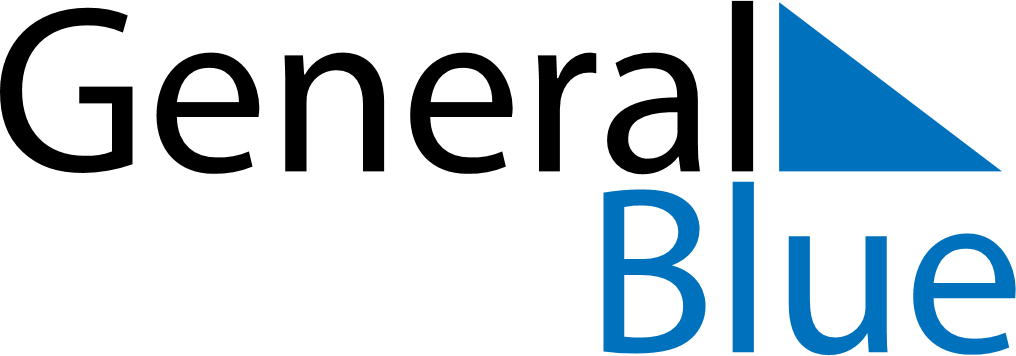 February 2024February 2024February 2024February 2024February 2024February 2024Brossard, Quebec, CanadaBrossard, Quebec, CanadaBrossard, Quebec, CanadaBrossard, Quebec, CanadaBrossard, Quebec, CanadaBrossard, Quebec, CanadaSunday Monday Tuesday Wednesday Thursday Friday Saturday 1 2 3 Sunrise: 7:15 AM Sunset: 4:58 PM Daylight: 9 hours and 42 minutes. Sunrise: 7:14 AM Sunset: 5:00 PM Daylight: 9 hours and 45 minutes. Sunrise: 7:13 AM Sunset: 5:01 PM Daylight: 9 hours and 48 minutes. 4 5 6 7 8 9 10 Sunrise: 7:12 AM Sunset: 5:03 PM Daylight: 9 hours and 50 minutes. Sunrise: 7:11 AM Sunset: 5:04 PM Daylight: 9 hours and 53 minutes. Sunrise: 7:09 AM Sunset: 5:06 PM Daylight: 9 hours and 56 minutes. Sunrise: 7:08 AM Sunset: 5:07 PM Daylight: 9 hours and 59 minutes. Sunrise: 7:07 AM Sunset: 5:08 PM Daylight: 10 hours and 1 minute. Sunrise: 7:05 AM Sunset: 5:10 PM Daylight: 10 hours and 4 minutes. Sunrise: 7:04 AM Sunset: 5:11 PM Daylight: 10 hours and 7 minutes. 11 12 13 14 15 16 17 Sunrise: 7:02 AM Sunset: 5:13 PM Daylight: 10 hours and 10 minutes. Sunrise: 7:01 AM Sunset: 5:14 PM Daylight: 10 hours and 13 minutes. Sunrise: 6:59 AM Sunset: 5:16 PM Daylight: 10 hours and 16 minutes. Sunrise: 6:58 AM Sunset: 5:17 PM Daylight: 10 hours and 19 minutes. Sunrise: 6:56 AM Sunset: 5:19 PM Daylight: 10 hours and 22 minutes. Sunrise: 6:55 AM Sunset: 5:20 PM Daylight: 10 hours and 25 minutes. Sunrise: 6:53 AM Sunset: 5:21 PM Daylight: 10 hours and 28 minutes. 18 19 20 21 22 23 24 Sunrise: 6:52 AM Sunset: 5:23 PM Daylight: 10 hours and 31 minutes. Sunrise: 6:50 AM Sunset: 5:24 PM Daylight: 10 hours and 34 minutes. Sunrise: 6:49 AM Sunset: 5:26 PM Daylight: 10 hours and 37 minutes. Sunrise: 6:47 AM Sunset: 5:27 PM Daylight: 10 hours and 40 minutes. Sunrise: 6:45 AM Sunset: 5:29 PM Daylight: 10 hours and 43 minutes. Sunrise: 6:44 AM Sunset: 5:30 PM Daylight: 10 hours and 46 minutes. Sunrise: 6:42 AM Sunset: 5:31 PM Daylight: 10 hours and 49 minutes. 25 26 27 28 29 Sunrise: 6:40 AM Sunset: 5:33 PM Daylight: 10 hours and 52 minutes. Sunrise: 6:39 AM Sunset: 5:34 PM Daylight: 10 hours and 55 minutes. Sunrise: 6:37 AM Sunset: 5:36 PM Daylight: 10 hours and 58 minutes. Sunrise: 6:35 AM Sunset: 5:37 PM Daylight: 11 hours and 2 minutes. Sunrise: 6:33 AM Sunset: 5:38 PM Daylight: 11 hours and 5 minutes. 